Réponses aux questionsQu’est ce qu’une boule ?Une boule est un non polyèdre (car elle n’a pas de surface plane) qui a la forme d’un disque.  Qu’est ce qu’un parallélépipède rectangle ? C’est un polyèdre dont tous les côtés sont des rectangles Qu’est ce qu’une surface plane ? C’est une surface droite, que l’on peut tracer à la latteQu’est ce qu’une surface courbe ? C’est une surface arrondie Qu’est ce qu’un sommet ? Un sommet est l’intersection de plusieurs arêtes Qu’est ce qu’une base ?Partie inférieure du solide sur laquelle il se repose Qu’est ce qu’une arête ? Une arête est l’intersection de deux faces Qu’est ce qu’un cône ? Solide non polyèdre qui ressemble à une pyramide mais qui contient une face courbe. Qu’est-ce qu’une pyramide ? Polyèdre dont trois faces au moins sont des triangles. Elle est munie d’une base étant un polygone et d’un sommet. Qu’est ce qu’un prisme ? Polyèdre dont deux faces sont parallèles et égales reliées par des parallélogrammes. Un prisme à minimum une pair de bases. Qu’est ce qu’une face ? C’est une partie plane du solideQu’est-ce qu’un solide ? Objet en trois dimensions de l’espaceQu’est-ce qu’un solide convexe ? Solide qui ne contient pas de parties rentrantes, de trousQu’est-ce qu’un solide non convexe ? Solide qui contient des parties rentrantes, des trous Qu’est ce qu’un polyèdre ? Solide limité exclusivement par des surfaces planes Qu’est-ce qu’un non polyèdre ? Solide qui possède au moins une face courbe Qu’est-ce qu’une sphère ? Synonyme de la boule Qu’est-ce qu’un cylindre ? C’est un non  polyèdre comportant deux bases en forme de disque et une face courbeQu’est-ce qu’un cube ? Polyèdre dont toutes les faces latérales sont des carrés Qu’est-ce qu’un polygone ? Figure plane limitée part des lignes droitesCombien de bases possède un prisme ? Minimum 2Combien de face possède un parallélépipède rectangle ? 6Tout polyèdre possède autant de faces que d’arêtes ? Non Combien de bases possède une pyramide ?1 Combien de sommet possède un cube ? 8Combien de bases possède une boule ? Aucune Combien de faces possède un cône ? Une plane et une courbe Combien d’arêtes possède un cylindre ? On ne parle pas d’arête quand il s’agit des non polyèdres Vrai ou faux : 	Un polyèdre est un solide non convexe Faux Un prisme est un solide qui a, au moins, une paire de basesVrai Tous les solides sont des polyèdres Faux Un cube est un parallélépipède rectangle Vrai Les faces latérales d’un cube sont des carrés Vrai Un cylindre a deux faces planes Vrai Tous les polyèdres sont des solides Vrai Un polyèdre possède au moins 4 faces latérales Faux Un polyèdre à 5 faces n’est jamais un parallélépipède rectangle Vrai 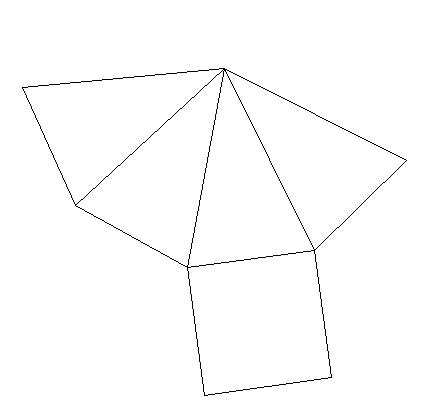 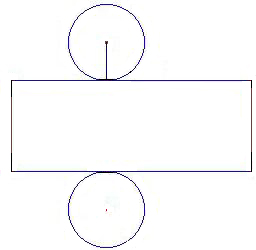 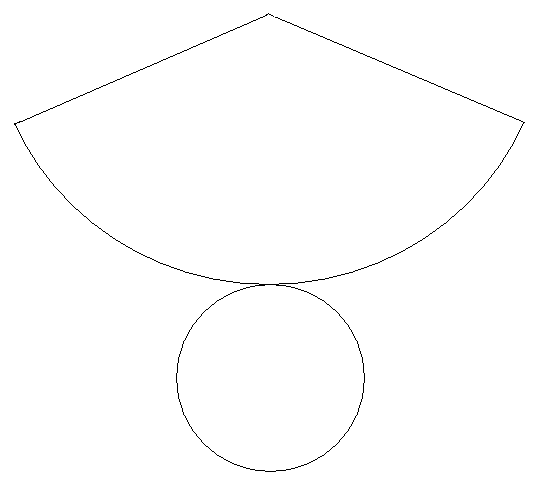 Atelier numéro 1 : construction des solides1. Créer des cartes intitulées «  Construction » Reprenant la consigne suivante : «  Construis un cylindre » ou «  Construis un cube », … A vous de retrouver tous les types de solides que l’on pourrait construire dans le jeu. 2. Créer des cartes intitulées «  Construis-moi ». Ces cartes doivent reprendre les différentes caractéristiques de solides. Par exemple : «  Je suis un polyèdre convexe. J’appartiens à la catégorie des prismes. J’ai 6 bases, 6 faces, 12 arêtes et 8 sommets. » Je suis : le parallélépipède rectangle. Pour confectionner ces cartes, faut donc faire des recherches sur les différentes caractéristiques des solides. Pour cela, aide-toi de ta synthèse ainsi que de l’exercice de classement (sous forme de tableau)3. Créer des cartes « Devine-moi » Ces cartes doivent seulement contenir le nom des différents solides. Si le joueur tombe sur cette carte, il devra faire deviner celui-ci avec les bâtonnets et la plasticine comme un pictionnary.Atelier numéro 2 : questionnaireVotre groupe aura la tâche de réaliser un questionnaire sur les solides. Je vous donne quelques exemples de questions, à vous d’en chercher d’autres. Pour cela, aide-toi des différents documents, synthèses et exercices mis à ta disposition. Exemples de questions :« Qu’est ce qu’un solide convexe ? » « Qu’est ce qu’une pyramide ? » « Si je n’ai qu’une seule base, je suis ? » Etc Reprenez les différentes caractéristiques des solides et essayer d’en faire des questions pertinentes. Je vous demande également de me donner les réponses (sur une autre feuille) aux différentes questions. Atelier numéro 3 : développements Votre groupe aura la tâche de réaliser les cartes «  développement ». Nous retrouvons deux sortes d’exercices : Retrouver le solide à partir de son développementImaginer un développement d’un solide Pour commencer, je vous demande donc d’essayer de trouver les développements des solides suivants :Le cubeLe parallélépipède rectangleLe côneLe cylindreLa pyramideLe prisme  (au choix) La boule Pour vous aider, je vous donne les différents développements de solides mais dans le désordre. Une fois les développements reconnus, je vous demande de créer des fiches reprenant chaque développement et d’autres fiches reprenant les noms des solides représentés. Atelier numéro 4 : plateau de jeu Votre groupe se chargera du plateau de jeu. Pour rappel, la forme de celui-ci devra représenter un des développements de la pyramide. Chaque partie du plateau devra  être dans une couleur différente : BleuRougeJauneVert Le centre du jeu sera le carré au milieu. A vous d’imaginer comment le plateau pourrait être représenté : Donner un nom à chaque partieDonner un nom à la case de départColorier les différentes parties Etc Je vous laisse à votre imagination !Quand cela est terminé, vous aurez la tâche de remplir les différentes fiches référentielles. Pour cela, aidez-vous de votre synthèse. Case aideDemande de l’aide à ton professeurCase aideDemande de l’aide à un camarade de classeCase aideAide-toi de ton dictionnaireCase aideAide-toi de ta synthèse sur les solidesCase aideVa voir la réponse dans le dictionnaireCase aideVa chercher la réponse dans ton cours de mathématiqueCase aideDemande de l’aide à ton professeurCase aideDemande un indice à ton professeurCase aideDemande de l’aide à un camarade de classeCase aideAide-toi de ton dictionnaireCase aideVa chercher la réponse dans ton cours de mathématiqueCase aideDemande de l’aide à un camarade de classeCase développementsLe cylindreCase développementsLe cône Case développementsLe cube Case développementsLe parallélépipède rectangleCase développementsLa pyramide Case développementsLe prisme droit Case développementsLe prisme non-droit Case développementsLa boule Case développements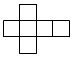 Case développements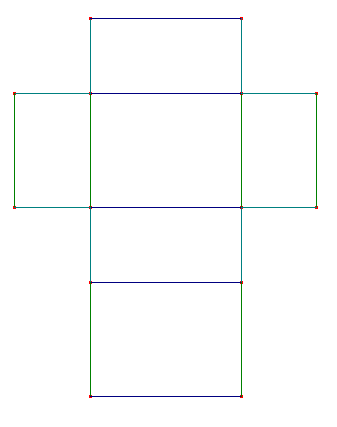 Case développementsCase développementsCase développements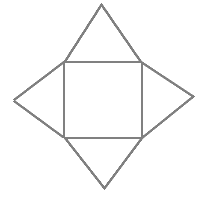 Case développementsCase développements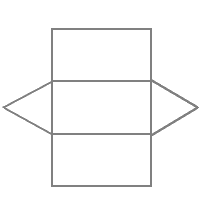 Case développements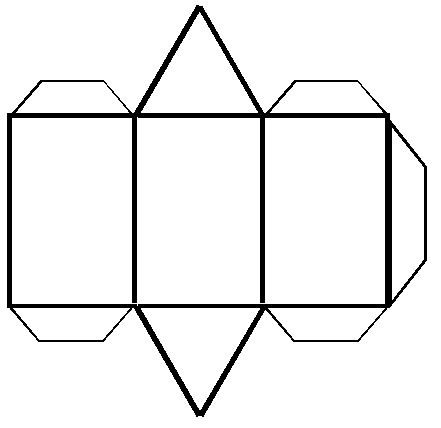 Case questionQu’est ce qu’un polyèdre ?Case questionQu’est- ce qu’une base ?Case questionQu’est- ce qu’une base ?Case questionQu’est ce qu’une face ?Case questionQu’est-ce qu’une arête ?Case questionQu’est-ce qu’une arête ?Case questionQu’est ce qu’un solide ?Case questionQu’est ce qu’un solide convexe ?Case questionQu’est ce qu’un solide convexe ?Case questionQu’est ce qu’un prisme ?Case questionQu’est ce qu’une pyramide ?Case questionQu’est ce qu’une pyramide ?Case questionQu’est-ce qu’un solide non-convexe ?Case questionQu’est-ce qu’un parallélépipède rectangle ?Case questionQu’est ce qu’un cube ?Case questionQu’est-ce qu’une boule?Case questionQu’est ce qu’un cylindre ?Case questionQu’est ce qu’un cône ?Case questionQu’est ce qu’un prisme no-droit ?Case questionQu’est ce qu’un polygone ?Case questionQu’est-ce qu’une surface plane ?Case questionQu’est-ce qu’un sommet ?Case questionQu’est ce qu’une surface courbe ?Case questionQu’est-ce qu’une sphère ?Case questionCombien d’arête possède un cube ?Case questionCombien de bases possède un prisme ?Case questionCombien de sommet possède une pyramide ?Case questionCombien de faces possède un parallélépipède ?Case questionCombien de bases possède une boule ?Case questionCombien d’arête possède un cylindre ?Case questionCombien de sommets possède un cube ?Case questionCombien de faces possède un cône ?Case questionCombien de bases possède une pyramide ?Case questionVrai ou faux ?Tous les solides sont des polyèdresCase questionVrai ou faux ?Tous les polyèdres sont des solides ?Case questionVrai ou faux ?Un prisme est un solide qui a, au moins, une paire de basesCase questionVrai ou faux ?Un cylindre a deux faces planesCase questionVrai ou faux ?Un cube est un parallélépipède rectangleCase questionVrai ou fauxUn polyèdre possède au moins 4 faces latéralesCase questionTout polyèdre possède autant de faces que d’arêtesCase questionVrai ou faux ?Un polyèdre à 5 faces n’est jamais un parallélépipède rectangleCase questionVrai ou faux ?Un solide est toujours un polyèdreCase questionVrai ou faux ?Les faces latérales d’un cube sont des carrésCase questionVrai ou faux ?Un polyèdre est un solide non convexe« Construis-moi »1Je suis un non-polyèdre qui possède : 2 bases 2 faces planes et 1 face courbe Mais qui ne possède  pas d’arêtes ni  de sommet « Construis-moi »2Je suis un non polyèdre qui possède : Une face courbe « Construis-moi »3Je suis un non-polyèdre qui possède : Une base Mais qui ne possède pas d’arêtes ni de sommet.« Construis-moi »4Je suis un polyèdre qui possède : Une base 4 faces 6 arêtes 4 sommets « Construis-moi »5Je suis un polyèdre qui possède : 6 bases 6 faces  (carré) 12 arêtes 8 sommets « Construis-moi »6Je suis un polyèdre qui possède : 6 bases 6 faces (rectangle) 12 arêtes8 sommets « Construis-moi »7Je suis un prisme  qui possède : 2 bases 5 faces 9 arêtes 6 sommets « Construis-moi »2La boule « Construis-moi »3Le cône« Construis-moi »4La pyramide« Construis-moi »5Le cube « Construis-moi »6Le parallélépipède rectangle« Construis-moi »7Le prisme droit « Construis-moi »1Le cylindre 